​Instructie: hoe presenteer ik mijn bedrijf in Onstage voor stagiairsBedrijfsprofiel​Het bedrijfsprofiel bevat informatie over uw bedrijf. U kunt zich via deze pagina profileren. Informatie die u hier deelt komt bijvoorbeeld ook terug in de vacaturebank waar studenten naar vacatures zoeken.
Hoe meer u hier invult, hoe meer uw bedrijf opvalt. Zo kunnen bedrijfsvideo's een goed beeld geven van uw bedrijf en kunnen potentiële stagiaires/medewerkers alvast kijken hoe het er bij u aan toe gaat.
Ga linksboven, na inloggen, naar het z.g. hamburgermenu .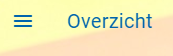 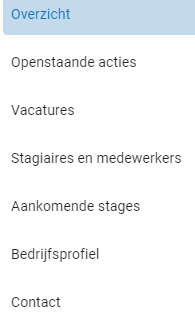 Kies hier voor Bedrijfsprofiel.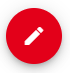 Wilt u uw profiel invullen/bewerken, klik dan rechtsonder op de          knop.Hier kunt u een beschrijving geven van uw organisatie.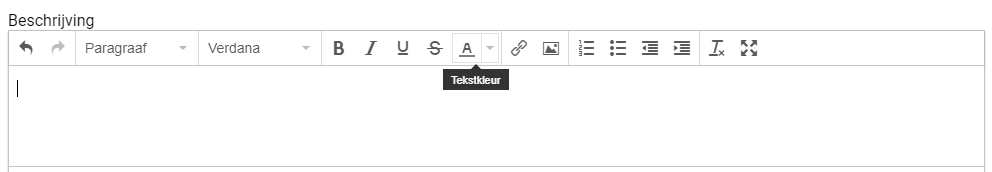 Onderaan het venster kunt u documenten, bedrijfsvideo(‘s), de website en eventueel uw sociale mediakanalen toevoegen.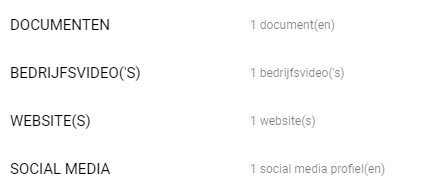 Alles wat u hier plaatst kunnen de stagiaires/medewerkers terugvinden in het dossier. 